Master Programme in International Relations, a.y. 2022/2023Course on History and International Relations of the Middle EastCentro dipartimentale di studi storici e politici sull’Africa e il Medio orienteWednesday, 9th of November, 2022, 13-15hrs CETAula 1, Palazzo Hercolani, Strada Maggiore 45, 40125 BolognaLectureThe Political Economy of the Financial Crisis in Lebanon and its Implications for Arab countries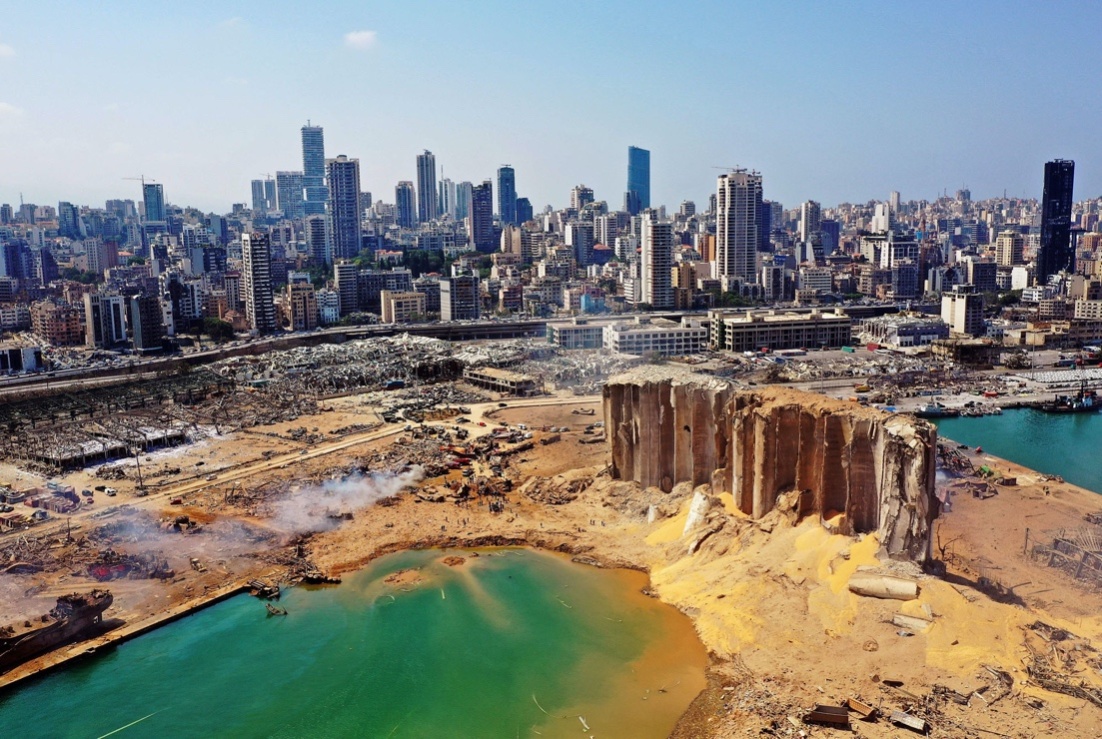 by dr. Samir AitaCercle des economistesarabesUN Consultant for Economy, Finance, Labour and Urban Planning in West AsiaThe crisis that emerged in Lebanon in 2019 is one of the most severe in contemporary history. The lecture aims at understanding its origins and unfolding, the impact on social movements and “reform” efforts, not least for other Arab countries as well.Chair: Massimiliano Trentin, University of BolognaDiscussant: Francesco Saverio Leopardi, University of BolognaLink MSTeams